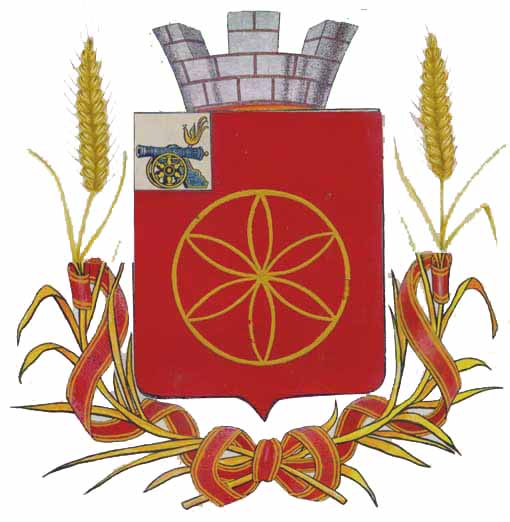 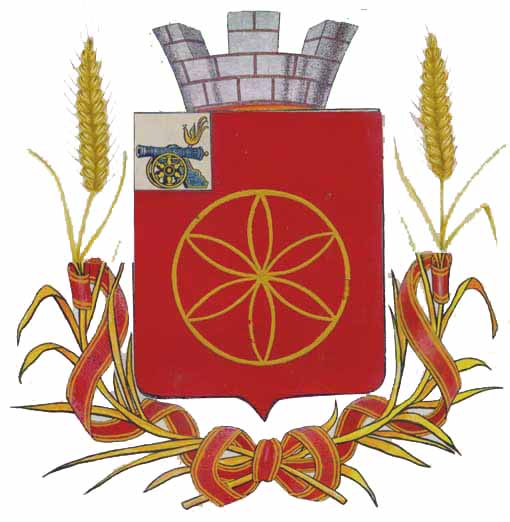 АДМИНИСТРАЦИЯ  МУНИЦИПАЛЬНОГО ОБРАЗОВАНИЯ            РУДНЯНСКИЙ  РАЙОН  СМОЛЕНСКОЙ ОБЛАСТИП О С Т А Н О В Л Е Н И Еот  21.05.2019  №222Об утверждении Административного регламента предоставления государ-ственной услуги, переданной на муни-ципальный уровень, «Выдача разреше-ния на изменение имени ребенка, не достигшего возраста 14 лет, а также на изменение присвоенной ему фамилии на фамилию другого родителя»  В соответствии с Федеральным законом от 27 июля 2010 года № 210-ФЗ            «Об организации предоставления государственных и муниципальных услуг», постановлением Администрации муниципального образования Руднянский район Смоленской области от 12.12.2012 года № 562 «Об утверждении порядка разработки и утверждения административных регламентов предоставления муниципальных услуг», Уставом муниципального образования  Руднянский район Смоленской области,Администрация муниципального образования Руднянский район Смоленской области  п о с т а н о в л я е т:          1.Утвердить прилагаемый  Административный регламент предоставления государственной услуги переданной на муниципальный уровень, «Выдача разрешения на изменение имени ребенка, не достигшего возраста 14 лет, а также на изменение присвоенной ему фамилии на фамилию другого родителя» (далее – Административный регламент) в новой редакции.  2. Отделу по образованию, физической культуре и спорту  Администрации  муниципального образования Руднянский район  Смоленской области (О.Г. Зуевой) обеспечить предоставление государственной услуги и исполнение Административного регламента.        	3. Признать утратившим силу постановление Администрации муниципального образования Руднянский район Смоленской области от 08.07.2013 №316 «Об утверждении Административного регламента предоставления государственной услуги   «Выдача разрешения на изменение имени ребенка, не достигшего возраста 14 лет, а также на изменение присвоенной ему фамилии на фамилию другого родителя». 	4. Настоящее постановление  вступает в силу после его официального опубликования в соответствии с Уставом муниципального образования  Руднянский район Смоленской области.Глава муниципального образованияРуднянский район Смоленской области	                                              Ю.И. ИвашкинУтвержденпостановлением Администрациимуниципального образованияРуднянский район Смоленской областиот 21.05.2019  №222административнЫЙ   регламент  предоставления  государственной услуги,  переданной на муниципальный уровень,   «Выдача разрешения на изменение имени ребенка, не достигшего возраста 14 лет, а также на изменение присвоенной ему фамилии на фамилию другого родителя»(в редакции постановлений Администрации муниципального образования Руднянский район Смоленской области  от  06.03.2020 №107,  19.04.2022  №  129)1.  Общие положения1.1. Предмет регулирования настоящего Административного регламентаНастоящий Административный регламент регулирует сроки и последовательность административных процедур и административных действий Администрации  муниципального образования  Руднянский район Смоленской области, осуществляемых по заявлению гражданина, в пределах, установленных нормативными правовыми актами Российской Федерации и нормативными правовыми актами Смоленской области полномочий по предоставлению государственной услуги «Выдача разрешения на изменение имени ребенка, не достигшего возраста 14 лет, а также на изменение присвоенной ему фамилии на фамилию другого родителя» (далее – государственная услуга).1.2. Круг заявителей 1.2.1. Заявителями являются родители (родитель) ребенка.1.2.2. Заявители обращаются в отдел  по образованию, физической культуре и спорту Администрации муниципального образования Руднянский район Смоленской области (далее – отдел образования) непосредственно (лично).1.3. Требования к порядку информирования о предоставлении муниципальной  услуги.1.3.1. Информирование заявителей о предоставлении государственной услуги осуществляется посредством:- консультирования сотрудником отдела по образованию, физической культуре и спорту Администрации муниципального образования Руднянский район Смоленской области при обращении заявителя в устной форме, по почте, по электронной почте или по телефонной связи;- размещения информационных материалов на официальном сайте муниципального образования Руднянский район Смоленской области в информационно-телекоммуникационной сети «Интернет».1.3.2. Консультации по процедуре предоставления государственной   услуги осуществляются по телефонам отдела по образованию, физической культуре и спорту Администрации муниципального образования Руднянский район Смоленской области, а также на личном приеме, при письменном обращении.Консультации проводят:- отдела по образованию, физической культуре и спорту Администрации муниципального образования Руднянский район Смоленской области.1.3.3. Информация о государственной  услуге размещается:- на официальном сайте муниципального образования Руднянский район Смоленской области в информационно-телекоммуникационной сети «Интернет»;- в федеральной государственной информационной системе «Единый портал государственных и муниципальных услуг (функций)» (далее – Единый портал), а также в региональной государственной информационной системе «Портал государственных и муниципальных услуг (функций) Смоленской области» (далее – Региональный портал).1.3.4. Размещаемая информация содержит:- извлечения из нормативных правовых актов, устанавливающих порядок и условия предоставления государственной услуги;- порядок обращений за получением государственной услуги;- перечень документов, необходимых для предоставления государственной услуги, и требования, предъявляемые к этим документам;- сроки предоставления государственной услуги; - форму заявления о предоставлении государственной услуги;- текст Административного регламента;- порядок информирования о ходе предоставления государственной услуги;- информацию об отделе по образованию, физической культуре и спорту Администрации муниципального образования Руднянский район Смоленской области с указанием места нахождения, графике работы, контактных телефонов, адреса электронной почты, адреса сайта в информационно-телекоммуникационной сети «Интернет».            (п.1.3. в редакции постановления Администрации муниципального образования Руднянский район Смоленской области  от  06.03.2020 №107)2. Стандарт предоставления государственной услуги2.1. Наименование государственной услуги  	Наименование государственной услуги –  «Выдача разрешения на изменение имени ребенка, не достигшего возраста 14 лет, а также на изменение присвоенной ему фамилии на фамилию другого родителя».2.2. Наименование органа,  непосредственно предоставляющего государственную услугу2.2.1.	Государственная услуга предоставляется Администрацией муниципального образования Руднянский район Смоленской области в лице отдела по образованию, физической культуре и спорту Администрации муниципального образования Руднянский район Смоленской области.          (п.2.2.1.  в редакции постановления Администрации муниципального образования Руднянский район Смоленской области  от  06.03.2020 №107)2.2.2. Запрещено требовать от заявителя осуществления действий, в том числе согласований, необходимых для получения государственной услуги, связанных с обращением в иные государственные органы, организации, за исключением получения услуг, включенных в утвержденный областным нормативным правовым актом перечень услуг, которые являются необходимыми и обязательными для предоставления государственной услуги.2.2.3. При предоставлении услуги отдел образования в целях получения документов (информации), либо осуществления согласований или иных действий, необходимых для предоставления государственной  услуги, в том числе по поручению заявителя, взаимодействует со следующими органами и организациями: 1) Администрациями городских и сельских поселений (округов) по вопросам (для) получения сведений о проживающих совместно с гражданином совершеннолетних и несовершеннолетних членах семьи. 2) Отделами ЗАГС по вопросам (для) получения сведений  при рождении ребенка одинокой матерью. 2.2.4. Для предоставления государственной услуги не требуется обращения в иные органы государственной власти, органы государственных внебюджетных фондов, органы местного самоуправления и организации. 2.3. Описание результата предоставления государственной услугиРезультатом исполнения государственной услуги  является решение об изменении (отказе в изменении) имени ребенка, не достигшего возраста 14 лет, а также на изменении (отказе в изменении) от присвоенной ему фамилии на фамилию другого родителя.2.4. Срок предоставления государственной услуги	2.4.1. Заявления граждан по  вопросам выдачи разрешения на изменение имени ребенка, не достигшего возраста 14 лет, а также на изменение присвоенной ему фамилии на фамилию другого родителя, поступившие в отдел образования, рассматриваются в 30-дневный срок с момента поступления обращения.2.5. Перечень нормативных правовых актов, регулирующих  отношения, возникающие  в связи  с предоставлением  государственной услуги,    с указанием  их реквизитов  и источников  официального  опубликованияПредоставление государственной услуги осуществляется в соответствии с:- Федеральным законом от 27.07.2010 N 210-ФЗ (ред. от 23.07.2013) "Об организации предоставления государственных и муниципальных услуг";   	- Семейным кодексом Российской Федерации («Собрание законодательства РФ», 1996, № 1, ст. 16, 1997);- Гражданским кодексом Российской Федерации («Собрание законодательства РФ», 05.12.1994, № 32, ст. 3301);- Федеральным законом от 24.04.2008 № 48-ФЗ «Об опеке и попечительстве» («Собрание законодательства РФ» 2008 № 17 ст. 1755, 2009, № 29, ст. 3615, «Российская газета» № 142, 2011);	- областным законом от 31.01.2008 № 6-з «Об организации и осуществлении деятельности по опеке и попечительству в Смоленской области» (Смоленская газета, № 9 2008, Вестник Смоленской областной думы и Администрации Смоленской области 2009, №11, (часть I), с. 26);- областным законом от 31.01.2008 № 7-з «О наделении органов местного самоуправления муниципальных районов и городских округов Смоленской области государственными полномочиями по организации и осуществлению деятельности по опеке и попечительству» (Смоленская газета, 2008, № 9, Вестник Смоленской областной думы и Администрации Смоленской области  2008, № 2, ст. 44, 2010, № 8 (часть II), с. 47, 2011, № 12 (часть II, книга 2), с. 6).2.6. Исчерпывающий перечень документов, необходимых в соответствии с федеральным и (или) областным законодательством, муниципальными нормативными правовыми актами для предоставления муниципальной услуги, услуг, необходимых и обязательных для предоставления муниципальной услуги, подлежащих представлению заявителем, и информация о способах их получения заявителями, в том числе в электронной форме, и порядке их представления2.6.1. В перечень документов, необходимых для предоставления государственной услуги, подлежащих представлению заявителем, входят:К заявлению (приложение № 1) прилагаются следующие документы:- согласие на изменение имени и (или) фамилии, от ребенка, достигшего возраста десяти лет; - согласие на изменение имени и (или) фамилии ребенка от второго родителя;- копии документов, подтверждающие причины, в связи с которыми родители просят изменить имя и (или) фамилию ребенка (свидетельство о расторжении или заключении брака, свидетельство о перемене фамилии родителями или одним из них);- копия документа, удостоверяющего личность (паспорт).Для получения разрешения на основании заявления только одного из родителей:- копия документа, подтверждающего отсутствие второго родителя;- справка о том, что местонахождение разыскиваемых родителей не установлено;- решение суда о лишении (ограничении) второго родителя родительских прав в отношении ребенка или о признании его недееспособным.По своему желанию заявитель дополнительно может представить иные документы, которые, по его мнению, имеют значение для получения разрешения на изменение имени и (или) фамилии ребенка.При представлении копий, необходимо прикладывать также и оригиналы документов, которые заверяются сотрудником, оригиналы возвращаются заявителю.          (п.2.6.1.  в редакции постановления Администрации муниципального образования Руднянский район Смоленской области  от  19.04.2022  №  129)2.6.2. Запрещено требовать от заявителя представления документов и информации, не входящих в перечень документов, указанных в пункте 2.6.1 настоящего Административного регламента.2.6.3. Документы, представляемые заявителем, должны соответствовать следующим требованиям:- фамилия, имя и отчество (при наличии) заявителя, адрес его места жительства, телефон (если есть)  должны быть написаны полностью;- в документах не должно быть подчисток, приписок, зачеркнутых слов и иных неоговоренных исправлений;- документы не должны быть исполнены карандашом.          (абзац 5 п.2.6.3.  утратил силу постановление Администрации муниципального образования Руднянский район Смоленской области  от  06.03.2020 №107)2.6.4. Документы, необходимые для получения государственной услуги, могут быть представлены как в подлинниках, так и в копиях, заверенных в установленном законодательством порядке. В случае необходимости специалист, в обязанности которого входит прием документов, заверяет копии документов на основании подлинников документов, после чего подлинники документов возвращаются заявителю.  2.7.Исчерпывающий перечень документов, необходимых в соответствии с федеральными и областными нормативными правовыми актами для предоставления муниципальной услуги, которые находятся в распоряжении государственных органов, органов местного самоуправления и иных организаций и которые заявитель вправе представить по собственной инициативе, и информация о способах их получения заявителями, в том числе в электронной форме, и порядке их представления2.7.1. В исчерпывающий перечень документов, необходимых для предоставления государственной услуги, которые находятся в распоряжении государственных органов, органов местного самоуправления и иных организаций и которые заявитель вправе представить по собственной инициативе, входят:1) справка о том, что сведения об отце ребенка внесены на основании заявления матери в случае предоставления заявления одиноким родителем;2) копия свидетельства о рождении ребенка;3) копия свидетельства о смерти второго родителя;4) справка о регистрации ребенка по месту жительства.          (п.2.7.1.  в редакции постановления Администрации муниципального образования Руднянский район Смоленской области  от  19.04.2022  №  129)2.7.2. Для получения государственной услуги заявитель вправе по собственной инициативе представить документы, указанные в пункте 2.7.1 настоящего Административного регламента, полученные путем личного обращения или через своего представителя в органы или организации.   2.7.3. Отдел по образованию, физической культуре и спорту Администрации муниципального образования Руднянский район Смоленской области не вправе требовать от заявителя:- представления документов и информации или осуществления действий, представление или осуществление которых не предусмотрено нормативными правовыми актами, регулирующими отношения, возникающие в связи с предоставлением государственной услуги;- представления документов и информации, которые в соответствии с федеральными и областными нормативными правовыми актами, муниципальными правовыми актами находятся в распоряжении органов, предоставляющих государственную услугу, органов местного самоуправления и (или) подведомственных органам местного самоуправления организаций, участвующих в предоставлении государственных услуг, за исключением документов, указанных в части 6 статьи 7 Федерального закона от 27.07.2010 № 210-ФЗ «Об организации предоставления государственных и муниципальных услуг»;- представления документов и информации, отсутствие и (или) недостоверность которых не указывались при первоначальном отказе в приеме документов, необходимых для предоставления государственной услуги, либо в предоставлении государственной услуги, за исключением случаев, предусмотренных пунктом 4 части 1 статьи 7 Федерального закона от 27.07.2010 № 210-ФЗ «Об организации предоставления государственных и муниципальных услуг».           (п.2.7.3.  в редакции постановления Администрации муниципального образования Руднянский район Смоленской области  от  06.03.2020 №107)2.8. Исчерпывающий перечень оснований для отказа в приеме документов, необходимых для предоставления государственной услугиОснования для отказа в приеме документов, необходимых для предоставления государственной услуги, отсутствуют.2.9. Перечень оснований для приостановления и (или) отказа в предоставлении государственной услуги2.9.1. Основания для приостановления предоставления государственной услуги отсутствуют.2.9.2. Основанием для отказа в предоставлении государственной услуги является:- непредставление или представление не в полном объеме документов, указанных в подразделе 2.6.1 раздела 2.6 настоящего Административного регламента, если иное не предусмотрено требованиями федерального законодательства;- несоответствие документов требованиям, указанным в подразделе 2.6.1 раздела 2.6 настоящего Административного регламента;- выявление в представленных документах недостоверных сведений. Проверка достоверности сведений, содержащихся в представленных документах, осуществляется путем их сопоставления с информацией, полученной от компетентных органов или организаций, выдавших документ (документы), а также полученной иными способами, разрешенными федеральным законодательством. 2.10. Взимание платы за предоставление государственной услугиГосударственная услуга предоставляется бесплатно. 2.11. Требования к помещениям, в которых предоставляется государственная услуга, к залу ожидания, местам для заполнения запросов о предоставлении государственной услуги, информационным стендам с образцами их заполнения и перечнем документов, необходимых для предоставления каждой государственной услуги, размещению и оформлению визуальной, текстовой и мультимедийной информации о порядке предоставления такой услуги, в том числе к обеспечению доступности для инвалидов указанных объектов в соответствии с законодательством Российской Федерации о социальной защите инвалидов          (наименование п.2.11.  в редакции постановления Администрации муниципального образования Руднянский район Смоленской области  от  06.03.2020 №107)2.11.1. Места предоставления государственной услуги включают места для ожидания, приема заявителей, которые оборудуются стульями (креслами) и столами и обеспечиваются канцелярскими принадлежностями.2.11.2. Каждое рабочее место специалиста в помещении для приема заявителей оборудуется персональным компьютером с обеспеченным доступом к электронным справочно-правовым системам. 2.11.3. Доступность для инвалидов объектов (зданий, помещений), в которых предоставляется государственная услуга, должна быть обеспечена:- возможностью самостоятельного передвижения инвалидов, в том числе с использованием кресла-коляски, по территории, на которой расположены объекты (здания, помещения), в которых предоставляются государственные услуги;- сопровождением инвалидов, имеющих стойкие расстройства функции зрения и самостоятельного передвижения, и оказанием им помощи в объектах (зданиях, помещениях), в которых предоставляются государственные услуги;- надлежащим размещением оборудования и носителей информации, необходимых для обеспечения беспрепятственного доступа инвалидов к объектам (зданиям, помещениям), в которых предоставляются государственные услуги, местам ожидания и приема заявителей с учетом ограничений их жизнедеятельности;- дублированием необходимой для инвалидов звуковой и зрительной информации, а также надписей, знаков и иной текстовой и графической информации знаками, выполненными рельефно-точечным шрифтом Брайля;- допуском  сурдопереводчика и тифлосурдопереводчика при оказании инвалиду государственной услуги;- допуском в объекты (здания, помещения), в которых предоставляются  государственные услуги, собаки-проводника при наличии документа, подтверждающего ее специальное обучение и выдаваемого по форме и в порядке, которые определяются федеральным органом исполнительной власти, осуществляющим функции по выработке и реализации государственной политики и нормативно-правовому регулированию в сфере социальной защиты населения;- оказанием специалистами Администрации помощи инвалидам в преодолении барьеров, мешающих получению ими государственных услуг наравне с другими заявителями. 2.111. Максимальный срок ожидания в очереди при подаче запроса о предоставлении государственной услуги и при получении результата предоставления государственной услуги	2.111.1. Максимальный срок ожидания в очереди при подаче запроса (заявления, обращения) о предоставлении государственной услуги не должен превышать 15 минут.2.111.2.  Максимальный срок ожидания в очереди при получении результата предоставления государственной услуги не должен превышать 15 минут.2.12. Показатели доступности и качества государственной услуги2.12.1. Показателями доступности предоставления государственной услуги являются:1) транспортная доступность к местам предоставления государственной услуги;2) обеспечение беспрепятственного доступа к помещениям, в которых предоставляется государственная услуга;3) размещение информации о порядке предоставления государственной услуги в сети «Интернет». 2.12.2. Показателями качества предоставления государственной услуги являются:1) соблюдение стандарта предоставления государственной услуги;2) количество взаимодействий заявителя с должностными лицами при предоставлении государственной услуги и их продолжительность (1 раз по 15 минут); 3) возможность получения информации о ходе предоставления государственной услуги.  2.13. Иные требования, в том числе учитывающие особенности предоставления государственных услуг в многофункциональных центрах предоставления государственных и муниципальных услуг, особенности предоставления государственной услуги по экстерриториальному принципу (в случае, если государственная услуга предоставляется по экстерриториальному принципу) и особенности предоставления государственных услуг в электронной форме          (наименование п.2.13.  в редакции постановления Администрации муниципального образования Руднянский район Смоленской области  от  06.03.2020 №107)	2.13.1. Обеспечение  возможности получения  заявителями информации и обеспечение доступа заявителей к сведениям  о государственной  услуге,  размещаемой  на Едином  портале  и Региональном портале.2.13.2. Обеспечение доступа заявителей к форме заявления и обеспечение доступа к ней для копирования и заполнения в электронном виде с использованием Единого портала, Регионального портала. 2.13.3 Обеспечение возможности для заявителей в целях получения государственной услуги представлять документы в электронном виде с использованием Единого портала, Регионального портала.2.13.4 Обеспечение возможности для заявителей осуществлять с использованием Единого портала, Регионального портала мониторинг хода предоставления государственной услуги.2.13.5. Обеспечение возможности для заявителей получения результата государственной услуги в электронном виде с использованием Единого портала, Регионального портала.2.13.6. Средства электронной подписи, применяемые при предоставлении государственной услуги в электронном виде, должны быть сертифицированы в соответствии с законодательством Российской Федерации.2.13.7. Рассмотрение заявления, полученного в электронной форме, осуществляется в том же порядке, что и рассмотрение заявлений, полученных лично от заявителей.	2.13.8. Предоставление государственной услуги по экстерриториальному принципу не осуществляется.          (п.2.13.8.  введен постановлением Администрации муниципального образования Руднянский район Смоленской области  от  06.03.2020 №107)3. Состав, последовательность и сроки выполнения административных процедур (действий), требований к порядку их выполнения, в том числе особенностей выполнения административных процедур (действий) в электронной форме, а также особенностей выполнения административных процедур (действий) в многофункциональных центрах предоставления государственных и муниципальных услуг        (раздел 3.  в редакции постановления Администрации муниципального образования Руднянский район Смоленской области  от  06.03.2020 №107)Исполнение государственной услуги включает в себя следующие административные процедуры:- предоставление  информации  для  лиц, выразивших желание получить разрешение об изменении фамилии (имени) ребенку;- прием и рассмотрение документов;- формирование и направление межведомственного запроса;- принятие решения об изменении (отказе в изменении) имени ребенка, не достигшего возраста 14 лет, а также на изменении (отказе в изменении) от присвоенной ему фамилии на фамилию другого родителя.- уведомление заявителя о принятом решении.          (абзац 7 раздела 3  утратил силу постановлением Администрации муниципального образования Руднянский район Смоленской области  от  06.03.2020 №107)3.1. Прием и регистрация документов, необходимых для предоставления государственной услуги3.1.1. Основанием для начала выполнения административной процедуры приема и рассмотрения документов является обращение заявителя в отдел образования  или подача комплекта документов в электронном виде через Единый или Региональный портал. 3.1.2. В целях предоставления документов прием граждан осуществляется в установленные дни. 3.1.3. Специалист, ответственный за прием граждан, рассматривает представленные документы по существу. При этом специалист, ответственный за прием граждан: - устанавливает личность гражданина, в том числе проверяет документ, удостоверяющий личность; - проверяет наличие и соответствие всех необходимых документов, представленных гражданином, требованиям, установленным законодательством, пунктом 2.6.3 настоящего Административного регламента,  полноту и правильность оформления и заполнения документов. Максимальный срок рассмотрения документов - 30 дней с момента представления документов специалисту, ответственному за прием граждан.3.1.4. В случае соответствия документов установленным требованиям, они принимаются для решения вопроса о выдаче разрешения на изменение имени ребенка, не достигшего возраста 14 лет, а также на изменение присвоенной ему фамилии на фамилию другого родителя. Заявление с приложением комплекта документов регистрируется лицом, ответственным за делопроизводство, в течение одного рабочего дня.  3.1.5. В случае несоответствия установленным требованиям содержания или оформления представленных гражданином документов, а также отсутствия необходимых документов специалист сообщает гражданину о необходимости представить недостающие или исправленные, или оформленные надлежащим образом документы. 3.1.6. Информация о необходимости представить недостающие или исправленные, или оформленные надлежащим образом документы сообщается гражданину устно или письмом, подписанным начальником отдела образования,  не позднее 30 дней со дня получения документов. 3.1.7. Отсчет 30-дневного срока рассмотрения документов гражданина в случаях, указанных в пункте 3.1.5 настоящего Регламента, происходит с момента поступления недостающих или исправленных, или оформленных надлежащим образом документов.3.1.8. При несогласии гражданина представить недостающие или исправленные, или оформленные надлежащим образом документы либо невозможности их предоставления, специалист готовит письменный мотивированный отказ в предоставлении государственной услуги, который подписывается начальником отдела образования и направляется заявителю в течение 10 дней со дня принятия решения.3.1.9. Обязанности специалиста, ответственного за прием и регистрацию документов,  закреплены в его должностной  инструкции.3.11. Формирование и направление межведомственного запроса3.11.1. Основанием для начала административной процедуры формирования и направления межведомственного запроса является непредставление заявителем документов, которые находятся в распоряжении государственных органов, органов местного самоуправления и иных организаций, участвующих в предоставлении государственной   услуги.3.11.2. В случае если заявителем представлены все документы, указанные в пункте 2.61.1 настоящего Административного регламента, специалист переходит к исполнению следующей административной процедуры.3.11.3. В случае если заявителем по собственной инициативе не представлены указанные в пункте 2.61.1 настоящего Административного регламента документы, специалист, ответственный за формирование и направление межведомственного запроса, принимает решение о формировании и направлении межведомственного запроса.3.11.4. Порядок направления межведомственных запросов, а также состав сведений, необходимых для представления документа и (или) информации, которые необходимы для оказания государственной  услуги, определяется технологической картой межведомственного взаимодействия  государственной услуги, согласованной Администрацией с соответствующими органами (организациями), участвующими в предоставлении государственной услуги. 3.11.5. Срок подготовки межведомственного запроса специалистом не может превышать 5 рабочих дней.3.11.6. Срок подготовки и направления ответа на межведомственный запрос о представлении документов и информации для предоставления государственной услуги с использованием межведомственного информационного взаимодействия не может превышать 5 рабочих дней со дня поступления межведомственного запроса в орган или организацию, предоставляющие документ и информацию, если иные сроки подготовки и направления ответа на межведомственный запрос не установлены федеральными законами, правовыми актами Правительства Российской Федерации и принятыми в соответствии с федеральными законами нормативными правовыми актами субъектов Российской Федерации.3.11.7. После поступления ответа на межведомственный запрос специалист, ответственный за формирование и направление межведомственного запроса, регистрирует полученный ответ в установленном порядке и передает специалисту,  ответственному за рассмотрение документов, в день поступления таких документов (сведений).3.11.8. Обязанности специалиста, ответственного за формирование и направление межведомственного запроса, закреплены в его должностной инструкции.3.11.9. Максимальный срок выполнения административной процедуры составляет 5 рабочих дней.3.2. Уведомление заявителя о принятом решении.Основанием для начала данной административной процедуры является  правильно оформленный пакет документов, личное обращение заявителя (законного представителя).		Уведомление о принятом решении о получении разрешения либо отказе в выдаче разрешения (в случае несоответствия требованиям пакета документов,  либо отсутствия заявителя (законного представителя), подписывается начальником отдела образования  и  направляется  заявителю  в течение 3 дней со дня принятия решения. Уведомление вручается заявителю лично или направляется почтой.Обязанности специалиста, ответственного за выдачу документов,  закреплены в его должностной инструкции.3.3. Порядок осуществления в электронной форме, в том числе с использованием федеральной государственной информационной системы «Единый портал государственных и муниципальных услуг (функций)», региональной государственной информационной системы «Портал государственных и муниципальных услуг (функций)  Смоленской области», следующих административных процедур3.3.1. Предоставление в установленном порядке информации заявителям и обеспечение доступа заявителей к сведениям о государственной услуге в электронной форме.Процедура «Предоставление в установленном порядке информации заявителям и обеспечение доступа заявителей к сведениям о государственной услуге» осуществляется путем размещения сведений о государственной услуге в региональных государственных информационных системах «Реестр государственных и муниципальных услуг (функций) Смоленской области» (далее – Реестр) и «Портал государственных и муниципальных услуг (функций)  Смоленской области» с последующим размещением сведений в федеральной государственной информационной системе «Единый портал государственных и муниципальных услуг (функций)».3.3.2. Положение о федеральной государственной информационной системе «Единый портал государственных и муниципальных услуг (функций)», а также требования к региональному порталу, порядку размещения на них сведений о государственных услугах, а также к перечню указанных сведений устанавливаются Правительством Российской Федерации.3.3.3. С использованием федеральной государственной информационной системе «Единый портал государственных и муниципальных услуг (функций)», региональной государственной информационной системы «Портал государственных и муниципальных услуг (функций)  Смоленской области» заявителю предоставляется доступ к сведениям о государственной услуге, указанным в подразделе 1.3. настоящего административного регламента.3.3.4. Специалисты отдела образования, ответственные за размещение сведений о государственной услуге, осуществляют размещение сведений о государственной услуге в Реестре в соответствии с Порядком формирования и ведения региональной государственной информационной системы «Реестр государственных и муниципальных услуг (функций) Смоленской области», утвержденным постановлением Администрации Смоленской области.3.3.5. Руководители и специалисты отдела образования, ответственные за размещение сведений о государственной услуге, несут ответственность за полноту и достоверность сведений о государственной услуге, размещаемых в системе Реестр, а также за соблюдение порядка и сроков их размещения. 4. Формы контроля за исполнением настоящегоАдминистративного регламента4.1. Порядок осуществления текущего контроля за соблюдениеми исполнением ответственными должностными лицами положенийнастоящего Административного регламента и иных нормативныхправовых актов, устанавливающих требования к предоставлениюгосударственной услуги, а также принятием решенийответственными лицами	4.1.1. Начальник отдела образования осуществляет текущий контроль за соблюдением последовательности и сроков действий и административных процедур в ходе предоставления  государственной услуги.	4.1.2. Текущий контроль осуществляется путем проведения  начальником  отдела образования проверок соблюдения положений настоящего Административного регламента, выявления и устранения нарушений прав заявителей, рассмотрения, подготовки ответов на обращения заявителей.4.2. Порядок и периодичность осуществления плановых и внеплановых проверок полноты и качества предоставления государственной услуги, в том числе порядок и формы контроля за полнотой и качеством предоставлениягосударственной услуги	4.2.1. Проверки могут быть плановыми (осуществляться на основании  планов работы отдела образования) и внеплановыми.	4.2.2. Внеплановые проверки проводятся в случае обращения заявителя с жалобой на действия (бездействие) и решения, принятые (осуществляемые) в ходе предоставления  государственной услуги должностными лицами, муниципальными служащими.	4.2.3. Плановый контроль за полнотой и качеством предоставления   государственной услуги осуществляется в ходе проведения проверок в соответствии с графиком проведения проверок, утвержденным начальником отдела образования.	4.2.4. Результаты проверки оформляются в виде справки, в которой отмечаются выявленные недостатки и предложения по их устранению.	4.2.5. По результатам проведенных проверок в случае выявления нарушений прав заявителей осуществляется привлечение виновных лиц к ответственности в соответствии с федеральным и областным законодательством.4.3. Ответственность должностных лиц, муниципальных служащих Администрации за решения и действия (бездействие), принимаемые (осуществляемые) ими в ходе предоставления государственной услуги	4.3.1. Должностные лица, муниципальные служащие Администрации несут персональную ответственность за соблюдение сроков и последовательности совершения административных действий. Персональная ответственность должностных лиц, муниципальных служащих Администрации закрепляется в их должностных инструкциях.	4.3.2. В случае выявления нарушений виновное лицо привлекается к ответственности в порядке, установленном федеральным и областным законодательством,  нормативными правовыми актами Администрации.5. Досудебный (внесудебный) порядок обжалования решений и действий (бездействия) органа, предоставляющего государственную услугу, а также должностных лиц или муниципальных служащих	5.1. Заявители имеют право обжаловать решения и действия (бездействие)   органа,     предоставляющего     государственную        услугу, должностных    лиц   органа,   предоставляющего    государственную    услугу, муниципальных служащих, принимаемые и осуществляемые в ходе предоставления государственной услуги, в досудебном (внесудебном) порядке.5.2. Информация о порядке обжалования решений и действий (бездействия) органа, предоставляющего государственную услугу, а также должностных лиц или муниципальных служащих размещается:1) на Интернет-сайте муниципального образования Руднянский район Смоленской области: http://рудня.рф/, в информационно-телекоммуникационных сетях общего пользования (в том числе в сети «Интернет»; 2) в региональной государственной информационной системе «Портал государственных и муниципальных услуг (функций) Смоленской области». Заявитель может обратиться с жалобой в том числе в следующих случаях:1) нарушения срока регистрации запроса о предоставлении государственной услуги;2) нарушения срока предоставления государственной услуги;3) требования у заявителя документов или информации либо осуществления действий, представление или осуществление которых не предусмотрено федеральными нормативными правовыми актами, областными нормативными правовыми актами для предоставления государственной услуги;4) отказа в приеме документов, предоставление которых предусмотрено федеральными нормативными правовыми актами, областными нормативными правовыми актами для предоставления государственной услуги, у заявителя;5) отказа в предоставлении государственной услуги, если основания отказа не предусмотрены федеральными законами и принятыми в соответствии с ними иными федеральными нормативными правовыми актами, областными законами и иными областными нормативными правовыми актами и муниципальными правовыми актами;6) затребования с заявителя при предоставлении государственной услуги платы, не предусмотренной федеральными нормативными правовыми актами, областными нормативными правовыми актами, муниципальными правовыми актами;7) отказа органа,  предоставляющего  государственную услугу,  должностного лица органа,  предоставляющего  государственную услугу, в исправлении допущенных ими опечаток и ошибок в выданных в результате предоставления государственной услуги документах либо нарушение установленного срока таких исправлений;8) нарушения срока или порядка выдачи документов по результатам предоставления государственной услуги;9) приостановления предоставления государственной услуги, если основания приостановления не предусмотрены федеральными законами и принятыми в соответствии с ними иными федеральными нормативными правовыми актами, областными законами и иными областными нормативными правовыми актами, муниципальными правовыми актами; 10) требования у заявителя при предоставлении государственной услуги документов или информации, отсутствие и (или) недостоверность которых не указывались при первоначальном отказе в приеме документов, необходимых для предоставления государственной услуги, либо в предоставлении государственной  услуги, за исключением случаев, предусмотренных пунктом 4 части 1 статьи 7 Федерального закона № 210-ФЗ. 5.3. Ответ на жалобу заявителя не дается в случаях, если:- в жалобе не указаны фамилия заявителя, направившего жалобу, или почтовый адрес, по которому должен быть направлен ответ. Если в жалобе содержатся сведения о подготавливаемом, совершаемом или совершенном противоправном деянии, а также о лице, его подготавливающем, совершающем или совершившем, жалоба подлежит направлению в государственный орган в соответствии с его компетенцией;- текст письменного обращения не позволяет определить суть жалобы, о чем в течение 7  дней со дня регистрации жалобы сообщается заявителю, направившему жалобу;- текст жалобы не поддается прочтению, о чем в течение 7 дней со дня регистрации жалобы сообщается заявителю, направившему жалобу, если его фамилия и почтовый адрес поддаются прочтению.Орган, предоставляющий государственную услугу, при получении жалобы, в которой содержатся нецензурные либо оскорбительные выражения, угрозы жизни, здоровью и имуществу должностного лица, а также членов его семьи, вправе оставить жалобу без ответа по существу поставленных в ней вопросов и сообщить заявителю, направившему жалобу, о недопустимости злоупотребления правом. В случае если причины, по которым ответ по существу поставленных в жалобе вопросов не мог быть дан, в последующем были устранены, заявитель вправе вновь направить жалобу в орган, предоставляющий государственную услугу.5.4. Заявитель вправе подать жалобу в письменной форме на бумажном носителе, в электронной форме в орган, предоставляющий государственную услугу.  Жалобы на решения и действия (бездействие) руководителя органа, предоставляющего государственную услугу, подаются в вышестоящий орган (при его наличии) либо в случае его отсутствия рассматриваются непосредственно руководителем органа, предоставляющего государственную услугу. 5.5. Заявитель вправе подать жалобу по почте, с использованием информационно-телекоммуникационной сети «Интернет» посредством портала  федеральной государственной информационной  системы досудебного (внесудебного) обжалования (https://do.gosuslugi.ru/), официального сайта органа, предоставляющего государственную услугу, с использованием Единого портала и/или Регионального портала, а также жалоба может быть принята при личном приеме заявителя. Жалобы на решения, принятые руководителем органа, предоставляющего государственную услугу, подаются в вышестоящий орган (при его наличии) либо в случае его отсутствия рассматриваются непосредственно руководителем органа, предоставляющего государственную услугу.          5.6. Жалоба, поступившая в орган, предоставляющий государственную услугу, подлежит рассмотрению в течение 15 рабочих дней со дня ее регистрации, а  в случае обжалования отказа органа, предоставляющего государственную услугу, в приеме документов у заявителя либо в исправлении допущенных опечаток и ошибок или в случае обжалования нарушения установленного срока таких исправлений - в течение пяти рабочих дней со дня ее регистрации.       5.7. Жалоба должна содержать:1) наименование органа, предоставляющего государственную услугу, должностного лица органа, предоставляющего государственную услугу, либо муниципального  служащего, его руководителя и (или) работника, решения и действия (бездействие) которых обжалуются;2) фамилию, имя, отчество (последнее - при наличии), сведения о месте жительства заявителя - физического лица либо наименование, сведения о месте нахождения заявителя - юридического лица, а также номер (номера) контактного телефона, адрес (адреса) электронной почты (при наличии) и почтовый адрес, по которым должен быть направлен ответ заявителю;3) сведения об обжалуемых решениях и действиях (бездействии) органа, предоставляющего государственную услугу, должностного лица органа, предоставляющего государственную услугу, либо муниципального служащего;4) доводы, на основании которых заявитель не согласен с решением и действием (бездействием) органа, предоставляющего государственную услугу, должностного лица органа, предоставляющего государственную услугу, либо муниципального служащего. Заявителем могут быть представлены документы (при наличии), подтверждающие доводы заявителя, либо их копии.5.8. По результатам рассмотрения жалобы принимается одно из следующих решений:1) жалоба удовлетворяется, в том числе в форме отмены принятого решения, исправления допущенных опечаток и ошибок в выданных в результате предоставления государственной услуги документах, возврата заявителю денежных средств, взимание которых не предусмотрено федеральными нормативными правовыми актами, областными нормативными правовыми актами;2) в удовлетворении жалобы отказывается.5.9. Не позднее дня, следующего за днем принятия решения, заявителю в письменной форме и по желанию заявителя в электронной форме направляется мотивированный ответ о результатах рассмотрения жалобы.В случае признания жалобы подлежащей удовлетворению в ответе заявителю дается информация о действиях, осуществляемых органом, предоставляющим государственную услугу, в целях незамедлительного устранения выявленных нарушений при оказании государственной услуги, а также приносятся извинения за доставленные неудобства и указывается информация о дальнейших действиях, которые необходимо совершить заявителю в целях получения государственной услуги.В случае признания жалобы не подлежащей удовлетворению в ответе заявителю даются аргументированные разъяснения о причинах принятого решения, а также информация о порядке обжалования принятого решения.          В случае установления в ходе или по результатам рассмотрения жалобы признаков состава административного правонарушения или преступления должностное лицо, работник, наделенные полномочиями по рассмотрению жалоб в соответствии с частью 1 Федерального закона № 210-ФЗ, незамедлительно направляют имеющиеся материалы в органы прокуратуры.5.10. Заявитель вправе обжаловать решения, принятые в ходе предоставления государственной услуги, действия или бездействие должностных лиц органа предоставляющего государственную услугу, в судебном порядке. Приложение № 1(Приложение №1  в редакции постановления Администрации муниципального образования Руднянский район Смоленской области  от  19.04.2022  №  129)                                         З А Я В Л Е Н И ЕПрошу Вас изменить имя моему (-ей) несовершеннолетнему (-ей) сыну (дочери) _________________________________________________________________«_____» ________________ ________г.р., ____________________________________с «______________________________»  на «__________________________________» в связи с тем, что ____________________________________________________________________________________________________________________________________________________________________________________________________________(указать причину)Я,_________________________________________________________________(фамилия, имя, отчество (при наличии))даю согласие на обработку и использование моих персональных данных, содержащихся в настоящем заявлении и в представленных мною документах.     «____» _______________ 20___ г.	__________________       ______________________        		  (дата)                                	         (подпись)                   (расшифровка подписи)Форма                                                   З А Я В Л Е Н И ЕПрошу Вас разрешить изменить мне фамилию (имя) ___________________________ на фамилию (имя) _______________________ в связи с тем, что __________________________________________________________________________________________________________________________________________________________________________________________________________________(указать причину)Я,_________________________________________________________________(фамилия, имя, отчество (при наличии))даю согласие на обработку и использование моих персональных данных, содержащихся в настоящем заявлении и в представленных мною документах.     «____» _______________ 20___ г.	__________________       ______________________        		  (дата)                                	         (подпись)                   (расшифровка подписи)Форма                                           З А Я В Л Е Н И ЕДаю согласие на изменение имени и (или) фамилии моего ребенка ________________________ на фамилию (имя) ________________________ в связи с тем, что _________________________________________________________ _________________________________________________________________________(указать причину)Я,_________________________________________________________________(фамилия, имя, отчество (при наличии))даю согласие на обработку и использование моих персональных данных, содержащихся в настоящем заявлении и в представленных мною документах.     «____» _______________ 20___ г.	__________________       ______________________        		  (дата)                                	         (подпись)                   (расшифровка подписи)В отдел по образованию, физической культуре и спорту Администрации муниципального образования Руднянский район Смоленской области ____________________________________________________________________________(Ф.И.О. заявителя)проживающей (-его) по адресу:________________________________________________________________________________________________________________________________________________________телефон ______________________________В отдел по образованию, физической культуре и спорту Администрации муниципального образования Руднянский район Смоленской области ____________________________________________________________________________(Ф.И.О. заявителя)проживающей (-его) по адресу:________________________________________________________________________________________________________________________________________________________телефон ______________________________В отдел по образованию, физической культуре и спорту Администрации муниципального образования Руднянский район Смоленской области ____________________________________________________________________________(Ф.И.О. заявителя)проживающей (-его) по адресу:________________________________________________________________________________________________________________________________________________________телефон ______________________________